Cari genitori,Siamo lieti di informarvi che  da quando i vostri figli sono tornati a scuola in marzo, il numero dei casi di covid-19 nelle nostre scuole è rimasto basso il che significa che per  la maggior parte dei bambini e dei ragazzi è stato possible rimanere a scuola. Avrete sicuramente visto tutti l’annuncio, fatto a livello nazionale, dei cambiamenti a partire dal 17 maggio. Anche se, per quanto riguarda le scuole, le direttive ministeriali non hanno subito grandi modifiche abbiamo pensato che sarebbe stato utile scrivervi per ribadire nuovamente le regole per il covid-19 da seguire a scuola.Vogliamo assicurarci che il tasso d’infezione rimanga basso nelle scuole  della città.Il tasso attuale a Coventry è di circa 25 casi per ogni centomila abitanti, che è più alto della media nazionale in Inghilterra e nella regione del West Midlands e la maggioranza di questi casi è tra i ragazzi delle scuole superiori. Per questo motivo dobbiamo quindi rimanere vigili, soprattutto alla luce delle nuove varianti emergenti. Questo aiuterà i bambini ed i ragazzi a rimanere a scuola per il resto del trimestre estivo.Copertura del viso nelle scuole superioriIl cambiamento più importante dal 17 maggio per quanto riguarda i consigli governativi per le scuole è che non verrà più consigliato agli studenti di indossare la mascherina nelle aule o nelle aree comuni. Il personale scolastico non dovrà più indossare le mascherine in aula.Tuttavia rimarrà in vigore il consiglio di indossare le mascherine, sia per il personale che per chiunque venga a scuola, in tutte le situazioni al di fuori delle aule in cui non è possibile mantenere le distanze minime (per esempio quando si cammina per i corridoi o negli spazi comuni).Malgrado la posizione presa a livello nazionale noi continuiamo a essere preoccupati  circa la possibilità di mantenere le debite distanze nelle aule, negli spazi comuni e  il rischio posto dalle varianti del covid-19 con tassi d’infezione più alti.Continueremo a sostenere a livello locale tutte le scuole superiori che desiderano  incoraggiare gli studenti e il personale a indossare le mascherine quando questo è possible e rivaluteremo  queste indicazioni durante la vacanza di metà trimestre sulla base delle informazioni riguardo i livelli d’infezione e le varianti. Le direttive dicono anche che è possible reintrodurre l’uso della mascherina per alunni, studenti e personale scolastico per un periodo limitato in seguito a specifici focolai localizzati, incluse le varianti più preoccupanti. Vi ringraziamo per il vostro costante sostegno a questo riguardo. Non ci sono indicazioni né a livello nazionale né locale affinché gli alunni delle scuole elementari portino la mascherina  a scuola.Test immunologico a flusso laterale  (Lateral Flow testing o LFT)Le aspettative sia a livello nazionale che locale sono che gli studenti delle secondarie faranno il test LFT due volte alla settimana e vi esortiamo ad assicurarvi che i vostri figli che studiano nelle scuole superiori facciano il tampone. Il test LFT continua ad essere uno strumento importante nel controllo costante dei tassi d’infezione e della riduzione della diffusione del virus. Aiuta ad identificare i casi asintomatici e quindi a ridurre la diffusione e il numero di bambini e giovani che dovrà rimanere in isolamento.Non ci sono direttive a livello nazionale per fare il test LFT con i bambini della scuola elementare. Tuttavia, come probabilmente già saprete,  abbiamo ampliato il numero di siti comunitari in cui si può fare il test LFT ai bambini dall’età di 2 anni in sù e vi incoraggiamo caldamente a farlo. Saprete sicuramente che il kit per il test è disponibile nei punti di ritiro locali.Potete trovare le informazioni necessarie sui siti e gli orari di apertura  dei centri comunitari per il test LFT  su questi siti:https://www.coventry.gov.uk/lateralflowtesting, https://www.gov.uk/guidance/rapid-lateral-flow-testing-for-households-and-bubbles-of-school-pupils-and-staff. Altre disposizioniCi sono pochi cambiamenti alle direttive ministeriali per la scuola prima della prossima settimana e non crediamo che ce ne saranno altri fino al 21 giugno.Le scuole continueranno ad operare il sistema di monitoraggio del tasso d’infezione usando, per esempio, orari d’inizio e di conclusione diversi, percorsi a senso unico e chiedendo ai genitori di indossare la mascherina a scuola. Le scuole continueranno anche a raggruppare i bambini ed i ragazzi  in gruppi e ‘bolle’ e  a gestire le interazioni con i genitori e gli alunni dovunque questo sia possibile.Noi continueremo a riesaminare questa posizione in conformità con le indicazioni governative e i tassi d’infezione locali, incluse le nuove varianti, per prevenire qualsiasi aumento del tasso d’infezione prima delle vacanze estive. Speriamo che tutte le scuole saranno in grado di operare normalmente da settembre. Vi scriveremo di nuovo prima del 21 giugno per confermare questa possibilità.Controlli generaliInfine vorrei ricordarvi di continuare a seguire  le regole sotto come avete fatto finora per rendere le nostre strutture scolastiche più sicure. Tra queste ricordiamo:Non mandate i vostri bambini all’asilo, dalla baby-sitter o a scuola se hanno i sintomi del coronavirus o se qualcuno a casa ha i sintomi.Se voi o i vostri filgli avete i sintomi del covid, per quanto lievi possano essere, prenotate un tampone e informate l’asilo, la bambinaia, o la scuola del risultato del test. Tenete a casa vostro figlio se è venuto in contatto a scuola o in un altro posto con qualcuno che ha contratto il virus.Assicuratevi che tutto il nucleo familiare rimanga in isolamento se un membro della famiglia sta aspettando il risultato del tampone e continuate a rimanere in isolamento se il test è positivo. Mostrate ancora ai vostri figli il modo in cui devono lavarsi le mani, mantenere le distanze e minimizzare i contattiAiutate le scuole facendo capire ai figli quello che ci si aspetta da loro, compreso il bisogno di indossare le mascherine sia a scuola che sui mezzi pubblici (inclusi i pulmini scolastici)Continuate  a seguire le direttive nazionaliSe desiderate ulteriori informazioni  e consigli su COVID-19, andate al sito:https://www.gov.uk/coronavirus.Vogliamo ringraziarvi per il vostro continuo sostegno nella lotta alla riduzione del COVID-19 nella nostra città e per aiutarci a rendere le nostre scuole le più sicure possibili.Distinti saluti,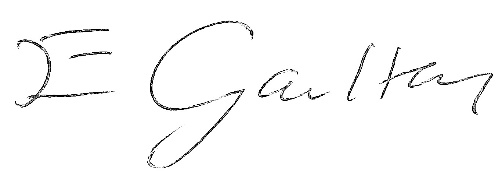 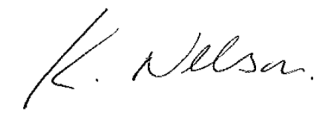 Kirston Nelson								Liz GaultonDirector of Education & Skills 			Director of Public Health and Wellbeing